DEKLARACJA O WYSOKOŚCI OPŁATY ZA GOSPODAROWANIEODPADAMI KOMUNALNYMIData wpływu do Urzędu/nr dokumentu (wypełnia Organ)Podstawa prawna – ustawa z dnia 13 września 1996r. o utrzymaniu czystości i porządku w gminach (t.j. Dz.U. z 2021r., poz. 888, 1648, 2151)Składający deklarację – Właściciel nieruchomości zamieszkałej, w rozumieniu art. 2 ust. 1 pkt 4 ustawy o utrzymaniu czystości i porządku w gminach1) Termin składania deklaracji – W terminie 14 dni od dnia zamieszkania na nieruchomości pierwszego mieszkańca. W przypadku zmiany danych będących podstawą ustalenia wysokości należnej opłaty w terminie do 10 dnia miesiąca następującego po miesiącu, w którym nastąpiła zmiana.Deklarację należy dostarczyć - osobiście, listownie lub za pomocą środków komunikacji elektronicznej.Nazwa i adres siedziby organu, do którego należy złożyć deklarację – Wójt Gminy Łęczyce; Urząd Gminy Łęczyce, ul. Długa 53, 84-218 Łęczyce.Podstawa prawna – ustawa z dnia 13 września 1996r. o utrzymaniu czystości i porządku w gminach (t.j. Dz.U. z 2021r., poz. 888, 1648, 2151)Składający deklarację – Właściciel nieruchomości zamieszkałej, w rozumieniu art. 2 ust. 1 pkt 4 ustawy o utrzymaniu czystości i porządku w gminach1) Termin składania deklaracji – W terminie 14 dni od dnia zamieszkania na nieruchomości pierwszego mieszkańca. W przypadku zmiany danych będących podstawą ustalenia wysokości należnej opłaty w terminie do 10 dnia miesiąca następującego po miesiącu, w którym nastąpiła zmiana.Deklarację należy dostarczyć - osobiście, listownie lub za pomocą środków komunikacji elektronicznej.Nazwa i adres siedziby organu, do którego należy złożyć deklarację – Wójt Gminy Łęczyce; Urząd Gminy Łęczyce, ul. Długa 53, 84-218 Łęczyce.A.	OKOLICZNOŚCI POWODUJĄCE OBOWIĄZEK ZŁOŻENIA DEKLARACJI (proszę zaznaczyć znakiem „X” właściwy kwadrat)A.	OKOLICZNOŚCI POWODUJĄCE OBOWIĄZEK ZŁOŻENIA DEKLARACJI (proszę zaznaczyć znakiem „X” właściwy kwadrat)pierwsza deklaracja	(data zamieszkania)zmiana danych będących podstawą ustalenia wysokości opłaty	(data zmiany)pierwsza deklaracja	(data zamieszkania)zmiana danych będących podstawą ustalenia wysokości opłaty	(data zmiany)B.	DANE ZOBOWIĄZANEGO DO ZŁOŻENIA DEKLARACJI	(proszę zaznaczyć znakiem „X” właściwy kwadrat)B.	DANE ZOBOWIĄZANEGO DO ZŁOŻENIA DEKLARACJI	(proszę zaznaczyć znakiem „X” właściwy kwadrat)właściciel	najemca	dzierżawcawspółwłaściciel	posiadaczużytkownik wieczysty	jednostka organizacyjna lub osoba posiadająca nieruchomość w zarządzie użytkownik	inny podmiotwłaściciel	najemca	dzierżawcawspółwłaściciel	posiadaczużytkownik wieczysty	jednostka organizacyjna lub osoba posiadająca nieruchomość w zarządzie użytkownik	inny podmiotC.	DANE IDENTYFIKACYJNE SKŁADAJĄCEGO DEKLARACJĘ	(proszę wypełnić jasne pola)C.	DANE IDENTYFIKACYJNE SKŁADAJĄCEGO DEKLARACJĘ	(proszę wypełnić jasne pola)Osoby fizyczne:Pozostałe podmioty:C. 3. Dane współwłaściciela nieruchomości:Osoby fizyczne:Pozostałe podmioty:C. 3. Dane współwłaściciela nieruchomości:D.	ADRES NIERUCHOMOŚCI, NA KTÓREJ POWSTAJĄ ODPADY KOMUNALNED.	ADRES NIERUCHOMOŚCI, NA KTÓREJ POWSTAJĄ ODPADY KOMUNALNEE.	ADRES DO KORESPONDENCJI (Należy wypełnić tylko w przypadku, gdy adres do korespondencji jest inny niż wskazany w polu D.)E.	ADRES DO KORESPONDENCJI (Należy wypełnić tylko w przypadku, gdy adres do korespondencji jest inny niż wskazany w polu D.)F. SPOSÓB GROMADZENIA ODPADÓW BIDEGRADOWALNYCHOświadczam, że na terenie nieruchomości odpady „BIO” będą zbierane do własnego, przydomowego kompostownika. TAK	 NIE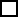 G. OPŁATA ZA GOSPODAROWANIE ODPADAMI KOMUNALNYMIWYLICZENIE OPŁATY, W PRZYPADKU GDY W PUNKCIE „F” ZAZNACZONO „TAK”(liczbę osób zamieszkujących nieruchomość należy przemnożyć przez stawkę opłaty OBNIŻONĄ o 2,00 zł)WYLICZENIE OPŁATY, W PRZYPADKU GDY W PUNKCIE „F” ZAZNACZONO „NIE”(liczbę osób zamieszkujących nieruchomość należy przemnożyć przez stawkę opłaty)H. DODATKOWE INFORMACJE SKŁADAJĄCEGO DEKLARACJĘI.	PODPIS SKŁADAJĄCEGO DEKLARACJĘ………………………………………………	………………………………………….(MIEJSCOWOŚĆ, DATA)	(CZYTELNY PODPIS)J.	ADNOTACJE URZĘDOWEK. KLAUZULA INFORMACYJNAW związku z realizacją postanowień Rozporządzenia Parlamentu Europejskiego i Rady (UE) 2016/679 z dnia 27 kwietnia 2016 r. w sprawie   ochrony   osób   fizycznych   w związku z przetwarzaniem danych osobowych i w sprawie swobodnego przepływu takich danych oraz uchylenia dyrektywy 95/46/WE (ogólne rozporządzenie o ochronie danych), dalej „RODO”, informujemy że: Administratorem Państwa danych osobowych jest Gmina Łęczyce reprezentowana przez Wójta Gminy, ul. Długa 53, 84-218 Łęczyce, tel.: 58 678 92 14, e - mail: sektretariat@leczyce.plAdministrator wyznaczył Inspektora Ochrony Danych, który jest dostępny pod adresem e- mail: iodo@leczyce.plPaństwa dane osobowe będą przetwarzane na podstawie ustawy z dnia z dnia 13 września 1996r. o utrzymaniu czystości i porządku w gminach (t.j. Dz.U. z 2021r., poz. 888, 1648, 2151) oraz ustawy Ordynacja podatkowa z dnia 29 sierpnia 1997 roku (t.j. Dz.U. z 2021r., poz. 1540 z późn. zm) w celu: złożenia deklaracji o wysokości opłaty za gospodarowanie odpadami komunalnymi, określenia wysokości zobowiązania, a w przypadku nieuiszczenia należności wystawienia tytułu wykonawczego.Administrator może powierzyć Państwa dane innym instytucjom/podmiotom. Podstawą przekazania/powierzenia danych są przepisy prawa lub właściwie skonstruowane umowy powierzenia danych, w szczególności w zakresie serwisu informatycznego.Państwa dane osobowe przetwarzane przez Gminę Łęczyce będą przechowywane przez okres niezbędny dla realizacji celu, dla jakiego zostały zebrane, a po jego upływie przez okres wskazany przepisami prawa, w szczególności przez ustawę z dnia 14 lipca 1983 r. o narodowym zasobie archiwalnym i archiwach oraz Rozporządzenie Prezesa Rady Ministrów z dnia 18 stycznia 2011 r. w sprawie instrukcji kancelaryjnej, jednolitych rzeczowych wykazów akt oraz instrukcji w sprawie organizacji i zakresu działania archiwów zakładowych ( zgodnie z JRWA – BE5 tj. 5 lat).W związku z przetwarzaniem Państwa danych osobowych przysługuje Państwu: prawo dostępu do danych osobowych; prawo do żądania sprostowania (poprawiania) oraz uzupełnienia danych osobowych – w przypadku, gdy dane są nieprawidłowe lub niekompletne; prawo do żądania ograniczenia przetwarzania danych osobowych. Na niezgodne z prawem przetwarzanie przez Gminę Łęczyce Państwa danych osobowych przysługuje Państwu prawo wniesienia skargi do Prezesa Urzędu Ochrony Danych Osobowych.Przetwarzanie danych osobowych u Administratora Danych oraz podanie danych osobowych jest wymogiem ustawowym, niezbędnym do złożenia deklaracji. Państwa dane nie będą przetwarzane w sposób zautomatyzowany, w tym nie będą profilowane.Objaśnienia:1) „właściciel nieruchomości” – w rozumieniu art. 2 ust.1 pkt 4 ustawy z dnia 13 września 1996 r. o utrzymaniu czystości i porządku w gminach poprzez właściciela nieruchomości rozumie się także współwłaściciela, użytkownika wieczystego oraz jednostki organizacyjne i osoby posiadające nieruchomości w zarządzie lub użytkowaniu lub użytkowaniu, a także inne podmioty władające nieruchomością.2) stawka opłaty określona w uchwale Rady Gminy Łęczyce w sprawie wyboru metody ustalenia opłaty za gospodarowanie odpadami komunalnymi oraz ustalenia stawki tej opłaty.PouczenieNiniejsza deklaracja stanowi podstawę do wystawienia tytułu wykonawczego.Kwotę wskazaną w deklaracji o wysokości opłaty za gospodarowanie odpadami komunalnymi należy wpłacać bez wezwania, z góry - w terminie do 15-go dnia każdego miesiąca w kasie Urzędu lub na rachunek bankowy Urzędu Gminy Łęczyce.W przypadku zmiany danych będących podstawą ustalenia wysokości należnej opłaty za gospodarowanie odpadami komunalnymi, właściciel nieruchomości jest obowiązany złożyć nową deklarację w terminie do 10 dnia miesiąca następującego po miesiącu, w którym nastąpiła zmiana.